Государственное учреждение образования«Санаторный ясли - сад №20 г. Светлогорска» ОПИСАНИЕ ОПЫТА ПЕДАГОГИЧЕСКОЙ ДЕЯТЕЛЬНОСТИ«РАЗВИТИЕ ИЗОБРАЗИТЕЛЬНЫХ И ТВОРЧЕСКИХ  СПОСОБНОСТЕЙ ДЕТЕЙ  ВТОРОЙ МЛАДШЕЙ ГРУППЫ ПОСРЕДСТВОМ ИСПОЛЬЗОВАНИЕ  ХУДОЖЕСТВЕННЫХ  ТЕХНИК   РИСОВАНИЯ»       
КлещенкоЛюдмила Юрьевна,воспитатель дошкольного образованиятел.: +37544708 47 63                                                                                 АктуальностьСоциально-экономические преобразования в современном обществе диктуют необходимость формирования творчески активной личности, обладающей способностью эффективно и нестандартно решать новые жизненные проблемы. Именно поэтому формирование творческой личности – одна из важных задач педагогической теории и практики на современном этапе. Наиболее эффективным средством для этого является художественная деятельность [4, ст.3].Как показывают исследования Н. В. Ветлугиной, Е. А. Флериной, общение с высокохудожественными произведениями изобразительного искусства оказывает позитивное влияние на умственное развитие, нравственное и этическое становление детей, пробуждает их творческие силы, активизирует воображение и фантазию [5,ст. 95 ].Занятия художественным творчеством обладают удивительной способностью всесторонне воздействовать на человека – на его ум, сердце, чувства и мысли. Это подчеркивали многие художники, искусствоведы, философы, мыслители. Как писал В.А. Сухомлинский: «Чем больше мастерства в детской руке, тем умнее ребенок» [6, ст.1].Четвертый год жизни – время становления предметного рисунка, изобразительных движений, действий с воображаемыми объектами, в основе чего лежит способность к воображению [7, ст.70].Часто взрослые полагают, что каждый ребёнок рождается с творческими способностями, которые проявятся рано или поздно. Но, как показывает практика, не все дети могут без помощи взрослых открыть дорогу к созиданию и в дальнейшем строить свою деятельность на творческой основе. Поэтому, именно в дошкольный период как никогда нужны необходимые условия, нужна помощь педагога, чтобы понять окружающий мир, чтобы обрести возможность для самореализации, для выражения своей индивидуальности, в том числе и с помощью языка изобразительного искусства [1,ст.18].К сожалению, в эпоху компьютерных технологий художественной деятельности детей стало уделяться гораздо меньше внимания. Современные гаджеты заменили кисти и краски. Так как рисование карандашами, кистью требует высокого уровня владения техникой рисования, сформированных навыков и знаний, приемов работы. Поэтому отсутствие этих знаний и навыков быстро отвращает ребенка от рисования, поскольку в результате его усилий рисунок получается неправильным, он не соответствует желанию ребенка получить изображение близкое по замыслу или реальному объекту, который он пытался изобразить [2, ст.125].Дабы не расстраивать своего ребенка молодые родители предлагают им планшеты с уже стационарными играми для рисования. Такие игры не развивают воображения, не активизируют мыслительные операции. Наблюдения за изобразительной деятельности воспитанников показали, что некоторым трудно быстро освоить кисть или карандаш, что в дальнейшем становилось  причиной  возникновения неуверенность в себе, нежелание в дальнейшем заниматься живописью. Кроме того, многие ребята в данном возрасте ещё проходят процесс адаптации к учреждению дошкольного образования, ведь кто-то начинает посещать учреждение именно со второй  младшей группы, и это так же отлаживает отпечаток на желании рисовать. Часто обучение  рисованию сводится к запоминанию и воспроизведению приемов действия, типовых способов решения заданий, а однообразное, шаблонное повторение одних и тех же действий убивает интерес к рисованию, дети лишаются радости открытия и постепенно могут потерять способность к творчеству.По этой причине возникла необходимость в поиске эффективных подходов в организации изобразительной деятельности. Такие исследователи как: Никитина А.В., Давыдова Г.Н., доказали, что нетрадиционные техники рисования способствуют развитию речи детей, формируют у них воображение, приносят детям яркие эмоциональные впечатления и раскрывают возможность использования знакомых предметов в качестве художественных материалов. На основании вышесказанного, определилась цель педагогической деятельности: развитие изобразительных и творческих  способностей детей второй младшей группы посредством использование художественных техник в рисовании. Для реализации поставленной цели были определены следующие задачи:изучить научно-методическую литературу по использованию художественных техник для развития творческих  и изобразительных способностей воспитанников второй младшей группы;создать  необходимые условия для организации творческой деятельности детей с использованием художественных техник;		обеспечить развитие творческого подхода в экспериментировании с художественными материалами в процессе ознакомления с художественными техниками рисования;развить способы познания средств выразительности, изобразительных возможностей материалов в творческой изобразительной деятельности.Длительность работы над опытом:I этап (организационный): ноябрь 2018- сентябрь 2019;II этап (практический): сентябрь 2019 – июнь 2020; III этап (аналитический): июнь –август 2020.Ведущая идея опыта состоит в использовании  эффективных художественных техник рисования  способствующих развитию изобразительных и творческих  способностей детей второй младшей группы.Описание сути опытаКомарова Т.С., писала, что изобразительная деятельность имеет большое значение для всестороннего развития детей дошкольного возраста. Особое значение имеет рисование, как вид графической деятельности и основа изобразительного искусства, архитектуры, дизайна [4, ст. 3]. Л.А. Венгер считал, что дети в этом возрасте при дополнительной работе могут освоить основные сенсорные эталоны форм, цвета и пользоваться ими в будущем как средством познания предметов, явлений [1, ст. 157].Интерес к рисованию возникает у детей еще в раннем возрасте. Г. Н. Давыдова отмечает, что занятия в учреждениях чаще сводятся к стандартному набору изобразительных материалов и традиционным способам передачи полученной информации. Но, учитывая огромный скачок умственного развития и потенциала нового поколения, этого недостаточно для развития творческих способностей. Задача педагога - научить детей манипулировать с разнообразными по качеству, свойствам материалами, использовать нетрадиционные способы изображения [3, ст. 3].С. В. Погодина отмечает, что увлечение нетрадиционными техниками рисования не должно стать самоцелью. Потому что у ребенка постепенно формируется некий изобразительный стереотип. Также не совсем правильно связывать неклассические техники с желанием достигнуть эффекта. Суть в том, что раскрыть содержание задуманного образа можно любыми выразительными средствами. Важно показать ребенку, что техника, хотя и имеет значение в создании рисунка, все же выступает в качестве "вспомогательного кирпичика" в построении образа. Техника способствует решению изобразительных задач, а не подменяет процесс обучения легким экспериментом[5, ст. 53].Вопрос использования художественных техник освещен и в учебной программе дошкольного образование и предполагает развитие умения воспитанников   выбирать по своему желанию материалы, техники рисования (рисование кисточкой, пальчиком, ладошкой, ватной палочкой, печатками из природного и дополнительного материалов, тычками и др.) [7, ст. 86].Изученная научно-методическая литература позволила определиться в этапах и формах работы с воспитанниками второй младшей группы по использованию художественных техник рисования (Приложение 1), что позволило обеспечить планирование и организацию работы на основных принципах дидактики:  доступности, гуманности,  связи с жизненным опытом, наглядности, поэтапности и системности, учета возрастных особенностей.Первостепенно возникла необходимость создания необходимых условий для использования художественных техник в образовательном пространстве. В связи с этим,  учитывая то, что эстетическая среда – это особым образом организованное пространство, где целенаправленно создаются вещи красивые, интересные и нужные для детской жизни, был создан интерьер, способствующий развитию творческих способностей детей, для оформления группы были подобраны спокойные тона, с которыми не вступали в спор мебель, игрушки, предметы детского творчества. Так же для более успешной реализации работы в данном направлении, в группе была обустроена маленькая «художественная мастерская», в которой размещались различные изобразительные материалы (карандаши, нитки и веревочки, катушки, салфетки, зубные щетки, поролон, мел, свечи, засушенные листья, ватные палочки и диски, трубочки и др.). На специальном стенде организована выставка произведений искусства (репродукции), графики, изделий декоративно-прикладного искусства, которые направлены на приобщение детей к творчеству. Качественная работа предполагала наличие необходимого методического и дидактического материала, на основании чего были разработаны и изготовлены:видеотека презентаций с изображением пейзажей, репродукций художников;аудиотека мелодий для использования на занятиях по художественному творчеству; картотека дидактических игр на развитие внимания, восприятия цвета: «Симметричные предметы», «Найди недостаток в портрете», «Собери портрет», «Узнай по силуэту», «Дорисуй животных» и др.;виртуальные путешествия в картинную галерею города;картотека художественных техник рисования с детьми второй младшей группы: рисование пальчиком, ладошкой, мыльными пузырями, свечой, мелом, углем, поролоном, методом тычка, монотипия, рисование мятой бумагой, ватными палочками, оттиск штампами (ватные диски, деревянные фигурки, листья, заготовки из овощей и фруктов), кляксография, рисование на мокрой бумаг (Приложение 2);алгоритмы последовательного изображения объектов, предметов;картотека физкультурных минуток, пальчиковой гимнастики, психогимнастики, словесных игр с движением, дыхательной и зрительной гимнастик, игр и упражнений на развитие психических процессов и коммуникативных способностей;перспективный план, согласно которому, работа строилась от простого к сложному (Приложение 3);конспекты занятий по образовательной области «Изобразительное искусство» с использованием художественных техник (Приложение 4).Работа с воспитанниками была построена поэтапно:ознакомление с художественной техникой,овладение техническими приемами художественной техники,самостоятельное использование художественных техник в изобразительной деятельности.Данные этапы имели отношение к ознакомлению любой художественной техники и предполагали предварительное ознакомление и овладение техникой прежде чем воспитанники ее использовали на занятиях, что позволило добиться рационального использование времени, отведенного на занятие.При первичном ознакомлении с техническим приемом художественной техники использовались  формы работы, которые максимально позволяли воспитанникам увидеть преимущество возможности техники от обычного рисования кистью или карандашом.  Так, в проблемных ситуациях  («Можно ли рисовать  пальчиком (ладошкой)?», «Как вернуть ежику иголки?» и др.), в ходе опытов («Мыльные пузыри и рисование», «Почему краска бежит по мокрой бумаге?», «Фокус-покус! И готова бабочка»  и др.)  воспитанники  видели художественные особенности и средства выразительности предложенных художественных техник. Использование рассказов с показом, выставок, презентаций расширяли представления воспитанников о том, что можно еще изображать с помощью каждой из художественных техник. В основу работы  по освоению художественных техник была  положена идея формирования умений и навыков без принуждения, основанная на искреннем интересе ребенка в выполнении задания. Игровые ситуации  придавали детям уверенности в своих силах, избавляло от страха, что у них что-то не получится – немного техники и пятно на листе бумаги превращалось в кошечку, могучее дерево, либо морского обитателя.Освоение способами и техническими  приемами художественных техник позволило использование их на занятиях по образовательной области «Изобразительное искусство» и в процессе нерегламентированной деятельности.Занятия проводились по подгруппам, предварительно отбирались интересные и разнообразные материалы, либо необычные предметы, детям предоставлялась возможность выбора средств изображения, что вызывало у них особый интерес. За день до запланированного занятия, в рамках нерегламентированной деятельности с детьми беседовали по заданной теме, отправлялись в виртуальное путешествие на выставку тематических работ, рассматривали слайды с изображением уже готовых работ знакомясь таким образом с новой художественной техникой рисования.Знакомство детей с художественными техниками начиналось с рисования пальчиками – это самый простой способ получения изображения. Чтобы повысить интерес детей, указания часто передавались через, например, животное или куклу, которая будто оживает и разговаривает. Иногда дети «превращались» в художников и умельцев. Найти в каждой работе что-то значимое помогали вопросы следующего плана: «Как думаете, о чем интересном рассказал нам этот рисунок?», «На этом рисунке краски веселятся или грустят?».Так же в практике работы с воспитанниками использовались приёмы проблемного обучения: проблемные вопросы, проблемные ситуации, проблемные задания и загадки, которые включались в разные типы занятий, делая их более привлекательными и содействовали развитию их представлений, памяти, воображения, умственных действий.Работая в данном направлении, можно сделать вывод, что занятия по изобразительной деятельности лучше выстраивать на основе современных технологий и нетрадиционных форм обучения, направленных на развитие творческой активности и художественных способностей детей, поэтому в занятия включались:тренировочные игры и упражнения, которые регулировали силу нажима пальцев рук, что способствовало более точной координации движений рук;использование психогимнастики, психологических этюдов, физкультурных минуток, которые регулировали дозировку психической и физической нагрузки, для высвобождения эмоций;использование   релаксации и музыкального   сопровождения     для преодоления внутреннего напряжения.Далее детей приобщали к рисованию ладошками, что им также очень нравилось («Тюльпаны для мамы», «Рыбки в аквариуме», «Жили у бабуси два веселых гуся», «Осьминожки», «Весенние цветы»). Работа начиналась с одного цвета, далее вводились два-три («Новогодняя елка», «Осеннее дерево», «Галстук для папы»).Положительное влияние на занятиях оказывали игры с кляксами (техника «Кляксография»). Дети зачерпывали гуашь пластиковой ложечкой, выливали на бумагу, накрывали другим листом бумаги и прижимали. Затем рассуждали, на что похоже изображение и дорисовывали недостающие детали.При помощи такой техники кляксография происходило превращение детей в настоящих волшебников, способных расколдовывать бабочек, жуков, цветы, листья. Прекрасные дома, транспорт, получались приёмом печатания. Для печаток использовались кубики, кирпичики, пробочки, колпачки, брусочки и т. д. Дети совместно с педагогом готовили фон для своих будущих рисунков, используя поролон, малярные кисти, мыльную пену, восковые мелки, знакомились с приёмом рисования по мокрой бумаге.Очень увлекательной для детей оказалась техника рисования мятой бумагой. При рисовании таким способом интересно изображать красочность осенних листьев, неба, травы («Одуванчик золотой», «Ветка сирени»).На последующих занятиях детям предлагалось рисовать «тычком жесткой полусухой кисти». Эта техника использовалась, если надо нарисовать что-то колючее или кого-либо пушистого («Пушистый котенок», «Елочка-зеленая иголочка», «Цыплята в траве», «Колючий ежик»). Очень увлекательной для детей оказалась техника «Монотипия». Такими неповторимыми получались у них бабочки, деревья, божьи коровки, стрекозы, цветы в вазе. Но, так как, изображение в данной технике наносилось только на половину сложенного вдвое листа, детям было непросто начать рисовать. Поэтому на начальном этапе им предлагалось сотворчество с педагогом (на половине листа давался набросок простым карандашом).Не менее интересно детям было рисовать отпечатками листьев, где покрытая краской сторона листа прикладывалась к бумаге, прижималась и снималась. Эта техника осваивалась со второй половины года.				В конце учебного года воспитанники знакомились с еще одной техникой «Оттиск печатками из овощей» («Валентинки для родителей», «Звездочки на небе», «Снегопад»). А когда детям было предложено изобразить консервированные фрукты при помощи половинок яблок, груш и лимонов, они с удовольствием «наполняли банки фруктами» и очень радовались результатам своего труда. Также использование печаток  помогало решать задачи по декоративному рисованию. Из картофеля вырезались несложные элементы белорусского геометрического орнамента, с помощью которых украшались силуэты одежды, предметы быта. Чтобы каким-то образом поддерживать наши художественные техники на прогулке, с детьми проводилось рисование цветной водой на снегу, закрашивание силуэтов предметов тычками на песке, создавались композиции цветными мелками на асфальте.Результативность и эффективностьПроводя цикл занятий в течение учебного года, с уверенностью можно сказать, что дети стали более инициативными и самостоятельными. Овладение художественными техниками рисования создает атмосферу непринужденности, открытости, раскованности, формирует эмоционально-положительное отношение к деятельности, и доставляет детям истинную радость. Так же художественные техники рисования подкрепили уверенность детей в собственные силы, помогли более ярко выражать свои впечатления об окружающем мире.Кроме того, художественные техники рисования развили интерес к экспериментально-исследовательской деятельности, помогли раскрыть творческий потенциал детей, развили воображение. Воспитанники смело стали использовать   художественные материалы, их не пугает многообразие и перспектива самостоятельного выбора. Воспитанники  создают рисунки с использованием элементов  вариативных техник, определяют и выбирают те художественные техники, которые более лучше раскрывают художественный образ изображения, так имеют  ярко выраженные средства художественной выразительности в рисунке (цвет, форма).ЗаключениеОпыт работы представлен на семинаре – практикуме в  учреждении дошкольного образования и считаю, что он может быть использован в работе других педагогических работников при условии богатого арсенала дидактического и методического материала для планирования и организации работы с воспитанниками по использованию художественных техник рисования в изобразительной деятельности.Список литературы:Григорьева, Г.Г. Изобразительная деятельность дошкольников: учебное пособие для студентов средних педагогических учебных заведений / Г.Г.Григорьева. – М.: Издательский центр «Академия», 1999. – 272 с.Горунович, Л.Б. Войди в мир рисунка: пособие для педагогов учреждений дошкольного образования/ Л.Б.Горунович. –Мозырь, ООО ИД «Белый    Ветер», 2004 - .117с.Давыдова, Г.Н. Нетрадиционные техники рисования в детском саду. Часть 1: пособие для педагогов учреждений дошкольного образования/ Г. Н.       Давыдова. - М: «Издательство Скрипторий 2003», 2007 - 80 с.Комарова, Т.С. Развитие художественных способностей дошкольников. Монография / Т.С. Комарова. – М.: МОЗАИКА - СИНТЕЗ, 2014. – 144 с.: цв. вкл.Косминская, В.Б., Васильева, Е.И., Халезова Н.С. Теория и методика изобразительной деятельности в детском саду: учебное пособие для студентов педагогических институтов [Электронный ресурс]/ В.Б.Косминская. – М.: Просвещение, 1997. - 253 с. – Режим доступа: http://pedlib.ru - (Дата обращения 10.05.2019).Никитина, А.В. Нетрадиционные техники рисования в детском саду. Планирование, конспекты занятий: Пособие для воспитателей и заинтересованных родителей / А.В. Никитина. – СПб.: Каро, 2014. – 96 с. + 16с. цв. вкл.Учебная программа дошкольного образования / Министерство образования      Республики Беларусь, [Национальный институт образования]. - Минск:  Национальный институт образования, 2019. - 415 с.               								Приложение 1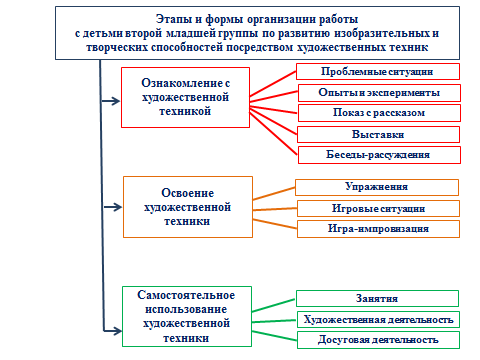 Приложение 2Картотека художественных техник рисования(фрагмент)Приложение 3Перспективное планирование  занятий по образовательной области «Изобразительное искусство» (рисование) с детьми второй младшей группы  (фрагмент)Приложение 4Конспект занятия по  образовательной области«Изобразительное искусство»с детьми второй младшей группы Тема: «Какого цвета зима»Программные задачи: развивать эмоционально-позитивное отношение к процессу и результату рисования;формировать представления о способах рисования элементов сюжетов,  умение выбирать по своему желанию материалы, техники рисования;воспитывать желание отображать представления об окружающем мире и отношение к нему доступными выразительными средствами.Материал и оборудование: конверт с письмом, листы бумаги темно-синего цвета по количеству детей, белая гуашь, кусочки поролона, трафареты снежинок, печатки из картофеля, салфетки, запись классической музыки.Предварительная работа: прогулки с детьми во время снегопада, фотосъемка с последующим рассматриванием фотографий; наблюдение за зимним небом, деревьями в снегу, рассматривание снежинок, разучивание отрывка из стихотворения И. Сурикова «Зима».Методы и приёмы:  игровой (дидактические игры, проблемные и игровые ситуации);  наглядный (просмотр фотографий, наблюдение за природой зимой).Тип занятия – закрепляющий.Развивающие образовательные методики и технологии: метод наглядного моделирования.Ход занятияI этап  - вводный (организационный) Сюрпризный момент «Письмо». (фронтальная форма работы)Цель: организация детей, мотивация на предстоящую деятельность, развитие познавательного интереса.II этап – основнойПрослушивание сказки «Маленький художник» (фронтальная форма работы).Цель: закрепление представлений о цвете, соответствии цвета каждому времени года. Жил был в одной стране художник. Он очень любил рисовать. Но рисовал всегда яркие и цветные картины. Люди улыбались, глядя на них. Ведь картины были и ярко-желтые, когда художник изображал осень, и красно-оранжевые, когда на них красовалось лето, и насыщенно-зеленые, когда это была весна. Но на его картинах никогда не было снега. Все бы неплохо, да вот обиделась на художника зима белоснежная. И перестала она приходить в ту страну, рассыпаться белой скатертью и великолепными белыми коврами под голубыми небесами. А дети не могли поиграть в снежки и вылепить снеговика, потому что не было снега. Расстроился художник и хотел было нарисовать зиму и снег, да совсем забыл как. Вот и прислал нам это письмо, чтобы мы помогли ему вспомнить, как можно нарисовать снег.Проблемная ситуация «Как нарисовать снег?» (фронтальная форма работы)Цель: активизация речевой и мыслительной деятельности детей.Опираясь на наводящие вопросы, дети вспоминают, как выглядит снег.Игровая ситуация «Маленькие художники» (фронтальная форма работы).Цель: формирование интереса к экспериментированию с художественными материалами, развитие умения отображать в рисунках явления природы с помощью художественных техник (монотипия, оттиск печатками из овощей, рисование с помощью поролона и трафарета).Дети делятся на три подгруппы. Первая изображает снежинку способом монотипии, вторая подгруппа – снежинки печатью поролоном по трафарету, третья – снежные хлопья оттиском картофельными штампами. ФизкультминуткаЦель: обеспечение смены вида деятельности и оптимального двигательного режима; воспитание доброжелательного отношения к сверстникам в процессе игровой деятельности.Белый снег пушистый в воздухе кружитсяИ на землю тихо падает, ложится.И под утро снегом поле забелело.Точно пеленою все его одело.Темный лес, что шапкой приоделся чуднойИ заснул под нею крепко, непробудно…III этап. Окончание занятияИгровая ситуация с использованием метода наглядного моделирования «Оформи выставку» (фронтальная форма работы, индивидуальная)Цель: анализ результатов деятельности воспитанников, развитие речи, мышления воспитанников.Рефлексия. Подведение итогов занятия.Цель: анализ результатов деятельности воспитанников.Учебная программа дошкольного образования / Министерство образования Республики Беларусь, - Минск: Национальный институт образования, 2019. - 415 с.Название техникиМатериал и оборудованиеМетодика выполнения техникиРисование пальчикамиПлотная бумага любого цвета, мисочка с гуашью, салфетки.Ребёнок опускает в гуашь пальчик и наносит пятна на бумагу. Может изображать короткие линии.Рисование ладошкой либо ребром ладошкиШирокая тарелочка с гуашью, плотная бумага любого цвета большого формата, салфетки.Ребёнок опускает в краску ладошку (всю кисть или ребро) и делает отпечаток на бумаге. Рисует правой и левой руками, окрашенными разными цветами.Оттиск поролономНеглубокая мисочка с гуашью, палочка с поролоном (наконечником), плотная бумага любого цвета.Ребёнок опускает палочку с поролоном в гуашь и наносит оттиск на бумагу. В дальнейшем данным способом можно печатать по трафарету.Оттиск печатками из картофеляМисочка с гуашью, бумага разных цветов, печатки из картофеля, салфетки.Ребёнок опускает печатку в гуашь и наносит оттиск на бумагу.Оттиск смятой бумагой Мисочка с гуашью, бумага любого цвета, комочки смятой бумаги, салфетки.Ребёнок опускает смятую бумагу в краску и наносит оттиск на бумагу.Отпечатки листьев Кисть, гуашь, плотная бумага, листья разных деревьев.Ребёнок покрывает поверхность листьев дерева красками разных цветов (например жёлтой и зелёной), затем прикладывает его к бумаге окрашенной стороной.Монотипия предметнаяСложенный пополам альбомный лист, гуашь, кисть.На одной стороне листа ребёнок рисует половину изображаемого предмета (предметы выбираются симметрично), пока не высохла краска лист складывается пополам для получения отпечатка.Тычок жёсткой полусухой кистьюБумага любого цвета и формата либо вырезанный силуэт предмета, жёсткая полусухая кисть, гуашь.Ребёнок вертикально опускает ворс кисти в гуашь и постукивает ею по бумаге держа так же вертикально. Получается имитация пушистой или колючей поверхности.Рисование восковыми мелками либо свечой (можно использовать мыло)Тонкая свеча либо восковой мелок, плотная бумага, кисть акварель.Ребёнок рисует свечой или восковыми мелками на белой бумаге, затем закрашивает весь лист краской в один или несколько цветов. Рисунок свечой остаётся не закрашенным.Печатание дном пластиковой бутылкиМисочка с гуашью разных цветов, бумага большого формата, небольшие пластиковые бутылки.Ребёнок опускает донышко бутылки в мисочку с гуашью и наносит оттиск на бумагу. После высыхания рисунок можно дорисовать.Рисование на мокрой бумаге Листы плотной бумаги, кисть, гуашь. Губка или вата для увлажнения бумаги, вода.Воспитатель непосредственно перед рисованием увлажняет бумагу, ребёнок сразу наносит изображение.  В более старшем возрасте дети увлажняют лист бумаги сами.Рисование углёмОчень плотный лист бумаги белого цвета, уголь.Ребёнок выполняет рисунок тонким концом угля, не нажимая сильно чтобы не крошился.Рисование мелком Очень плотный лист бумаги чёрного цвета, мел белого цвета (в зависимости от темы можно брать разноцветные).Ребёнок наносит изображение мелком на чёрную поверхность листа бумаги.МесяцТемаХудожественные техникиЗадачиМатериал и оборудованиеСентябрь«Собираем виноград, каждый будет очень рад».Рисование пальчикамиУпражнять в приеме рисования пальчиком предметы округлой фигуры.Альбомные листы с нарисованными веточками, гуашь цвета винограда.Сентябрь«Божья коровка»Рисование пальчикамиРазвивать умение изображать кружочки равномерно по всей поверхности.Силуэты божьих коровок, гуашь черного цвета.Октябрь«Деревья осенью»Рисование ватными палочкамиПознакомить детей с художественной техникой рисования ватными палочками, формировать умение равномерно наносить мазки.Листы бумаги с готовым изображением дерева без листьев, гуашь жёлтого и зеленого цвета, ватные палочки.Октябрь«Весёлое солнышко» Рисование ладошкамиПознакомить детей с  техникой печатания ладошкой, стимулировать желание работать сообща.Большой лист бумаги с изображением круга, гуашь жёлтого цвета.Ноябрь«Разноцветные листочки»Оттиск  печатками из картофеля (листок)Познакомить детей с  техникой печатания заготовками  из картофеля. Листы бумаги белого цвета, матрицы из картофеля в виде листочков. Гуашь зеленого, жёлтого, оранжевого цвета.Ноябрь«Колючий ёжик»Рисование смятой бумагойПознакомить с новой техникой изображения печатания смятой бумагой, формировать умение  выполнять технический прием «примакивание» не выходя за границы силуэта.Альбомные листы с изображением  силуэта ёжика. Гуашь тёмно – коричневого цвета, комочки смятой бумаги.Декабрь«Нарядим ёлочку»Рисование обратной стороной карандашаПознакомить с рисованием обратной стороной карандаша, упражнять в приёме вертикального расположения карандаша относительно поверхности листа.Бумага А 4 с изображением силуэта ёлки, гуашь разных цветов, карандаши.Декабрь«Снег кружиться, летает, летает…»Рисование поролоновыми палочкамиУпражнять в изображении хлопьев снега с помощью поролоновых тампонов, в печатании по всей поверхности листа. Альбомные листы голубого цвета, белая гуашь, поролоновые тампоны.Январь«Пригласили снегирей съесть рябинку поскорей» Рисование ватными палочкамиПродолжить формировать умение рисовать ватными палочками, примакивая и отнимая их, упражнять в равномерном нанесении изображения.Листы бумаги с изображением ветки рябины без ягод. Гуашь красного цвета, ватные палочки.Январь«Пушистые снежинки»МонотипияПознакомить детей с техникой зеркального изображения -  монотипией, упражнять в  нанесении изображения только на половине сложенного пополам листа.Листы формата А 4  синего цвета, сложенные пополам с изображением наброска половинки снежинки. Гуашь белого цвета, кисти.Февраль«Валентинки для родных»Печатание пробкамиПознакомить с одной художественной техникой – печатания пробкой, формировать умение наносить изображение по краю силуэта.Силуэты сердечек, тонированные в лёгкие цвета разного цвета. Гуашь разных цветов. Пробки.Февраль«Здравствуй ёлочка лесная, что ты грустная такая?»Рисование тычком  ворса жёсткой кистиПознакомить с техникой тычкования жёсткой кистью.Альбомные листы с силуэтом ёлки без иголок. Гуашь зеленого цвета, жёсткие кисти.